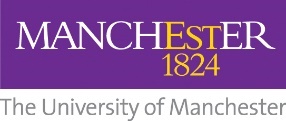 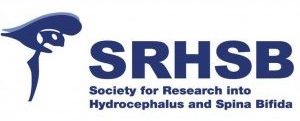 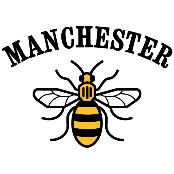 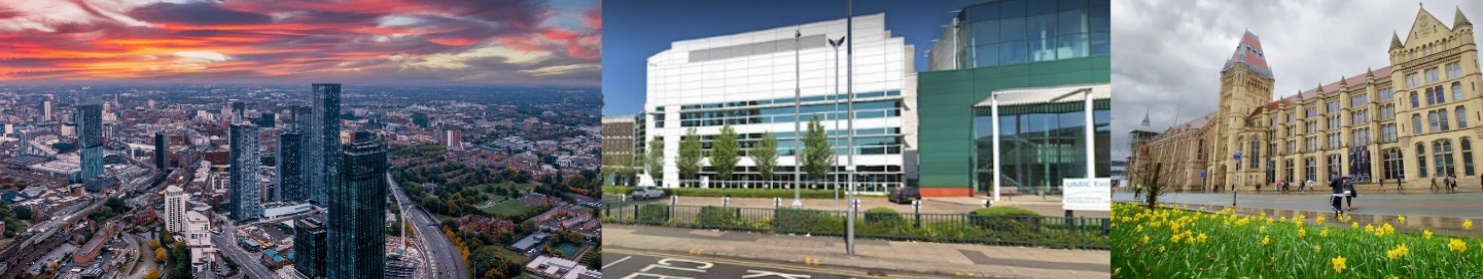  	The SRHSB President and Executive Committee invite you to join us at our annual conference to be held on September 4th-6th 2024, in the Dalton Room, at the Core Technology Facility (CTF), University of Manchester Session topics and keynote speakers  Perspectives on CSF dynamics  Dr Kristopher Kahle (Harvard Medical School, USA) Professor Satish Krishnamurthy (Upstate Medical University, Syracuse, USA) Therapeutic approaches to NTDs and hydrocephalus Mrs Sofia Mastrodima-Polychroniou (University College London, UK) Mr Will Singleton (University of Bristol, UK) Mr Conor Mallucci (Alder Hey Children’s Hospital, Liverpool, UK) Dr Patricia Paez-Gonzalez (University of Málaga, Spain)  Ms Benedetta Pettorini (Alder Hey Children’s Hospital, Liverpool, UK)  Experimental models for hydrocephalus and spina bifida Professor Pat McAllister (Washington University, St Louis, USA) Professor Richard Finnell (Baylor College of Medicine, Houston, USA)  Glymphatics and CSF pathways Professor Roxana Carare (University of Southampton, UK) Dr Hannah Botfield (University of Birmingham, UK)  Dr Jaleel Miyan (University of Manchester, UK) Patient perspectives  Mr Andy Wynd (formerly CEO of SBH Scotland, UK)Ms Gill Yaz and colleagues (SHINE Charity, UK)